Όνομα:………………………………. Ημερομηνία:…………………………Ασκήσεις για το Σαββατοκύριακο1.Συμπληρώνω τα κενά με ι ή ει και τονίζω όπου χρειάζεται:η απορ___α                η πολιτ___α                 η ησυχ___α                η πορ___αη σοδ___ά                   η αφθον___α               η λατρ___α                η βασιλ___αη μαγ____α                  η φαντασ___α            η αμφιβολ___α         η δειλ___αη ηρεμ___α                  η φιλ___α                    η γοητ___α                 η ειρων___α2. Βρες τα ουσιαστικά που παράγονται από τα ρήματα.Ερμηνεύω ………………       θεραπεύω   ………………     μιλώ ………………………λατρεύω………………          λιποθυμώ………………         παντρεύω………………φορολογώ………………..     νηστεύω………………           επιθυμώ………………καλλιεργώ………………       θεραπεύω……………           βαθμολογώ……………μαντεύω………………          προφητεύω……………        συνοδεύω………………γιατρεύω………………         ευτυχώ………………              βοηθώ…………………3. Στις παρακάτω προτάσεις υπογραμμίζω το Ρήμα, το Υποκείμενό του, το Αντικείμενο και το Κατηγορούμενο (αν υπάρχει).Το δοχείο περιέχει μαγειρικό αλάτι.Το φορτηγό ήταν γεμάτο έως πάνω.Φαινόταν κουρασμένος από την πολλή δουλειά.Ο δάσκαλος ρώτησε τον μικρό το όνομά του.Τα παιδιά ζωγραφίζουν ένα μεγάλο κύκλο.Οι επιστήμονες δίνουν διαφορετικές ερμηνείες για το φαινόμενο.Φαίνεται πώς δε θα έρθει μαζί μας σήμερα.Η άποψη αυτή φαίνεται λανθασμένη.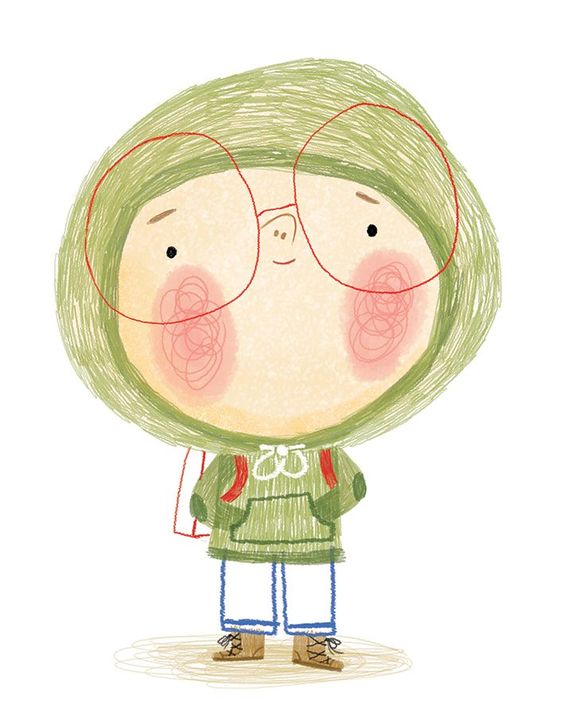 